30 DAY CORRECTIVE ACTION 
PLAN TEMPLATE  –  SAMPLE 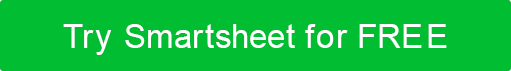 GOAL     The ideal outcome of the problem being addressed.GOAL     The ideal outcome of the problem being addressed.GOAL     The ideal outcome of the problem being addressed.GOAL     The ideal outcome of the problem being addressed.Step 1Step 1Employee will start every shift at their scheduled time. “On time” is defined as present and logged in within two minutes of the start of the scheduled shift. Employee will start every shift at their scheduled time. “On time” is defined as present and logged in within two minutes of the start of the scheduled shift. Employee will start every shift at their scheduled time. “On time” is defined as present and logged in within two minutes of the start of the scheduled shift. Employee will start every shift at their scheduled time. “On time” is defined as present and logged in within two minutes of the start of the scheduled shift. Employee will start every shift at their scheduled time. “On time” is defined as present and logged in within two minutes of the start of the scheduled shift. ACTION ITEMS     The steps required to reach the goal.ACTION ITEMS     The steps required to reach the goal.ACTION ITEMS     The steps required to reach the goal.ACTION ITEMS     The steps required to reach the goal.Step 2Step 21. Initial meeting to discuss expectations and answer questions 
2. Meet with manager to discuss tracking employee’s time clock over next 30 days
3. Schedule weekly meetings with employee over the next 6 weeks1. Initial meeting to discuss expectations and answer questions 
2. Meet with manager to discuss tracking employee’s time clock over next 30 days
3. Schedule weekly meetings with employee over the next 6 weeks1. Initial meeting to discuss expectations and answer questions 
2. Meet with manager to discuss tracking employee’s time clock over next 30 days
3. Schedule weekly meetings with employee over the next 6 weeks1. Initial meeting to discuss expectations and answer questions 
2. Meet with manager to discuss tracking employee’s time clock over next 30 days
3. Schedule weekly meetings with employee over the next 6 weeks1. Initial meeting to discuss expectations and answer questions 
2. Meet with manager to discuss tracking employee’s time clock over next 30 days
3. Schedule weekly meetings with employee over the next 6 weeksRESOURCES     Anything needed to assist with reaching the goal.RESOURCES     Anything needed to assist with reaching the goal.RESOURCES     Anything needed to assist with reaching the goal.RESOURCES     Anything needed to assist with reaching the goal.Step 3Step 31. Employee Handbook 1. Employee Handbook 1. Employee Handbook 1. Employee Handbook 1. Employee Handbook SCHEDULE     The check-in points with employee.SCHEDULE     The check-in points with employee.SCHEDULE     The check-in points with employee.SCHEDULE     The check-in points with employee.Step 4Step 4Wk 1Discuss expectations and solutions to roadblocks for starting on timeWk 4Wk 2Review the first week of employee’s time clock dataWk 5Wk 3Wk 6OUTCOME     The final result.OUTCOME     The final result.OUTCOME     The final result.OUTCOME     The final result.Step 5Step 5Employee has successfully started their shift on time over the past 30 days. 
No additional corrective action is needed at this time.Employee has successfully started their shift on time over the past 30 days. 
No additional corrective action is needed at this time.Employee has successfully started their shift on time over the past 30 days. 
No additional corrective action is needed at this time.Employee has successfully started their shift on time over the past 30 days. 
No additional corrective action is needed at this time.Employee has successfully started their shift on time over the past 30 days. 
No additional corrective action is needed at this time.PREPARER NAMEPREPARER NAMESIGNATURESIGNATURESIGNATUREDATERoslyn KováčRoslyn Kováč00/00/0000EMPLOYEE NAMEEMPLOYEE NAMESIGNATURESIGNATURESIGNATUREDATERomy BaileyRomy Bailey00/00/0000DISCLAIMERAny articles, templates, or information provided by Smartsheet on the website are for reference only. While we strive to keep the information up to date and correct, we make no representations or warranties of any kind, express or implied, about the completeness, accuracy, reliability, suitability, or availability with respect to the website or the information, articles, templates, or related graphics contained on the website. Any reliance you place on such information is therefore strictly at your own risk.